Students should arrive promptly for any and all SOL review sessions. Students should bring their own paper and pencil, so that they can be actively engaged in the session. Misbehavior will not be tolerated. Any students who misbehave may be asked to leave and might lose the ability to attend other SOL review sessions. 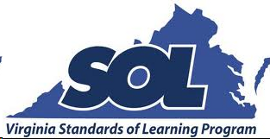 Edison Science DepartmentSOL Review/Remediation Plan2018-2019BiologySOL TEST DATE: Monday May 20th All Sessions are after school Each session will focus on one strand/category for the SOL. All afterschool sessions will be from 3:00- 4:15 in room A216. Please see your Biology teacher to sign up.  *Note: These sessions are in addition to in-class review activities from 5/10-5/17April 23rd- Scientific InvestigationApril 25th- Scientific InvestigationApril 30th- Life at the molecular and cellular levelMay 2nd- Life at the molecular and cellular levelMay 7th- Life at the systems and organism levelMay 9th- Life at the systems and organism levelMay 14th- Interaction of Life FormsMay 16th- Interaction of Life FormsGeosystems SOL TEST DATE:  Friday May 17th After School Sessions  All sessions will be from 3:00- 4:15 in room B201. Please see your Geosystems teacher to check that you are required to take the SOL test before coming to the sessions. *Note: These sessions are in addition to in-class review activities from 5/10-5/16May 2nd- May 9th- May 16th- Eagle Time Sessions May 3rd- May 7th- May 13th- May 15th- ChemistrySOL TEST DATE: Tuesday May 21st After School Sessions All sessions will be from 3:00- 4:15 in room A210.  Blackboard access is needed.  Please see your Chemistry teacher to sign up.   *Note: These sessions are in addition to in-class review activities from 5/10-5/20May 2nd- Compounds and BondingMay 9th- The MoleMay 16th- SolutionsEagle Time Sessions: May 1st- Atomic Structure & Periodic TrendsMay 7th- Matter and EnergyMay 13th- Chemical Reactions